Základní škola a mateřská škola Přáslavice, příspěvková organizace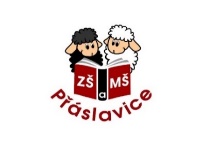 Prohlášení rodičůSvým podpisem potvrzuji, že jsem se seznámil/a s kritérii pro přijímání do Mateřské školy v Přáslavicích a porozuměl/a jsem jim.Seznámil(a) jsem se s registračním číslem dítěte (bude doplněno při zahájení správního řízení), pod kterým bude na vývěsní tabuli před budovou Základní školy, Přáslavice 18, Mateřské školy, Přáslavice 246, na webových stránkách ZŠ a MŠ Přáslavice, zveřejněno Oznámení o rozhodnutí o přijetí k předškolnímu vzdělávání od školního roku 2024/2025 v ZŠ a MŠ Přáslavice. Zveřejněním seznamu se považují rozhodnutí za oznámená a následující den začíná běžet lhůta pro odvolání. Oznámení bude vyvěšeno nejpozději 30 dnů po ukončení zápisu a zveřejněno bude minimálně po dobu 15 dnů. Rozhodnutí bude písemně vyhotoveno, založeno do spisu a na žádost žadatelů předáno v listinné podobě. Rozhodnutí o nepřijetí se  doručuje do vlastních rukou žadatele. Dále beru  na vědomí, že V souladu s § 36 odst. 3 zákona č. 500/2004 Sb., správního řádu, máme jako zákonní zástupci svého dítěte možnost se ještě před vydáním rozhodnutí ve věci přijímacího řízení k předškolnímu vzdělávání v MŠ vyjádřit k podkladům rozhodnutí. Nahlížet do spisu je možné v budově Mateřské školy č. 246 po celou dobu řízení po telefonické domluvě se zástupkyní ředitelky školy (tel.: 739 522 975). Svým podpisem stvrzuji, že jsem byl/a seznámen/a  s dobou ukončení shromažďování podkladů pro rozhodnutí (6. 5. 2024 do 15,00 hodin v budově MŠ 246 na sídlišti).Mateřská škola zpracovává osobní údaje dětí jako svou právní povinnost (§ 28 zákona č. 561/2004 Sb.). Souhlasím se zpracováním osobních a citlivých údajů dle zákona č. 101/2004 Sb., o ochraně osobních údajů, ve znění pozdějších předpisů.Dítě přijaté k 1. září do Mateřské školy má nárok na poskytování předškolního vzdělávání v této škole. Tento nárok trvá i po dobu, kdy dítě do Mateřské školy zatím nedochází. Zákonný zástupce projevením vůle, aby dítě „nastoupilo“ později, se tohoto nároku pro své dítě nezříká. Platby školného a stravného se v mateřské škole provádějí výhradně inkasem, výjimečně v hotovosti.Jsme odpovědni za zajištění dostatečného zůstatku na účtu tak, aby částky mohly být inkasovány v termínech.Budeme každý měsíc kontrolovat provedení plateb a v případě jejich neuskutečnění se neprodleně zkontaktujeme s p. účetní (školné) nebo vedoucí ŠJ (stravné) a nedoplatek dáme do pořádku.V Přáslavicích dne:……………………………………….                        Podpis rodičů:_________________________                                                                                                                                                                                                                                                                                                                                                            Registrační číslo uchazeče:Datum:Jméno dítěte:Podpis rodiče: